Тема: «Преобразование графиков  тригонометрических функций» Предмет: алгебра и начала анализаКласс: 10Используемые педагогические технологии:технология проблемного обучения, информационные технологии.Тема урока: Преобразование графиков тригонометрических функцийТип урока:  комбинированный урок с элементами  исследовательской работыФормы работы на уроке: фронтальная, групповая, индивидуальная Цели:         Образовательные:Овладеть системой математических знаний и умений по теме «Преобразования графиков тригонометрических функций».Выяснить изменение графиков тригонометрических функций в зависимости от коэффициентов. Внедрение компьютерных технологий в обучение математике.Формировать навыки использования компьютерных технологий на уроках математики. Формировать навыки использования математических знаний в других областях науки и жизни.  Развивающие:Развивать познавательный интерес учащихся Развивать умения анализировать, сравнивать, выделять главное, приводить примеры.  Воспитательные: Воспитывать разностороннюю личность на основе исторических сведений,  духовно-нравственных законов, философских теорий.Воспитывать самостоятельность, аккуратность, трудолюбие. Развивать такие качества личности, как ясность и точность мысли, логическое мышление, алгоритмическая культура, интуиция, критичность.Научить отстаивать свою точку зрения и принимать во внимание взгляды других людей. Техническое обеспечение:  персональные компьютеры; программное обеспечение ЦОР, презентация;проектор. Раздаточный материал: Задания для групп,   цветные карандаши.  Ход урокаОрганизационный момент. Приветствие.Здравствуйте, ребята! Как Ваше настроение? Настроены ли Вы на работу? Тогда в добрый путь! Улыбнемся друг другу!
Сегодня мы проведем с вами урок математики   по теме «Преобразование графиков тригонометрических функций». Постановка цели  урока. Перед нами стоит цель: рассмотреть понятие функции   (в том числе тригонометрические функции) со стороны истории и философии,  исследовать поведение графиков тригонометрических функций в зависимости от коэффициентов   и сделать выводы.Изучение нового материала,  связь новых знаний с ранее полученными.Вступительное слово учителя.   (Слайды)Математика за 2500 лет своего существования накопила богатейший материал для исследования окружающего нас мира.Наша задача научиться правильно пользоваться и искусно владеть этим материалом.Все задачи, которые мы решаем, носят тренировочный характер. Без тренировки невозможно совершенствование ни в каком серьезном деле.  Работа с историческим материалом. (Слайды)Вопрос: Кто применил впервые термин «функция»?Ответ: Г. Лейбниц, а его ученик И. Бернулли в 1718 году дал определение, близкое к тому, которое мы сейчас даем.Учитель обращает внимание учащихся на портрет Г. Лейбница. Фронтальная работа с классом.  (Слайды)Вопрос: Какое определение функции мы даем сейчас?Вопрос: Какие вы знаете тригонометрические функции? Вопрос: Для чего служат тригонометрические функции?Ответ: Они служат прежде всего для описания разнообразных периодических процессов.Жизнь человека сопровождают различные астрономические явления – восход и заход Солнца, изменение фаз луны, чередование времен года, положение звезд на небе, движение планет.Человек давно заметил, что все эти явления возобновляются периодически.Биение сердца, цикл в жизнедеятельности организма, вращение колеса, морские приливы и отливы, эпидемии гриппа – все эти процессы периодичны.   Математический язык описания вечности и пространства  (Слайды)Для описания времени  вполне может использоваться и математический язык. Для решения этой задачи необходимо различать эмпирическое время – время, насыщенное событиями жизни, и время априорное - форму чистого разума, являющуюся условием восприятия эмпирического времени.  Каждому моменту моего априорного времени (х) будет соответствовать момент априорного времени Другого (у).   Естественно, что изображение времени в двумерной системе координат является предельным упрощением. Весь мир есть результат взаимодействия и взаимооформления бесчисленного числа воль, как человеческих, так и не человеческих.  Я буду пользоваться более упрощенной моделью в рамках двумерной системы координат.Описание статической вечности.В истории культуры довольно широко распространено представление о вечности как вечном миге, в котором нет ни движения, ни становления, ни какого-либо раскрывающегося содержания.  Если моменты априорного времени мы выразим математически в виде f(x), то любому моменту х будет всегда соответствовать один и тот же момент у. Иными словами, в декартовой системе координат такое статичное понимание вечности как вечного мига будет изображаться функцией у=const.   Описание софийного момента.Антитезисом вечному мигу явиться софийный момент, который можно изобразить в виде графика  прямой х=const. Такое представление о софийном моменте мы можем найти в восточно-православной духовной традиции.Представление о софийном моменте тесно связано с динамичным пониманием вечной жизни в православии. Вечная жизнь вбирает в себя все моменты временной жизни человека. Но если бы она вбирала бы в себя эти моменты без их внутреннего преодоления, то она превратилась бы в вечные мучения переживания собственных грехов.   Вечные муки.Как ни парадоксально, но вечные муки будут описываться тем же графиком у=const, что и вечный миг. По сути, вечные муки также являются вечным мигом, только в этом миге дано не положительное, но отрицательное содержание - это вечный миг страдания.Однако вечные муки не обязательно предполагают только один момент в качестве данного для созерцания. Можно, например, обратиться к опыту мучения самоубийц, у которых бесконечно проигрывается один и тот же отрезок времени, связанный с собственной гибелью. Бесконечное проигрывание одного и того же момента можно изобразить в виде графика функции у=sin(х).  Изучение нового материала с помощью  исследовательская работы, формулировка выводов.   Исследовательская работа.Постановка проблемного вопроса.Класс делится на несколько групп (в каждой группе 2 подгруппы, которые предварительно обсуждают полученные результаты) для исследовательской работы.
Каждой группе выдается карточка с заданием, учащиеся работают над поставленной проблемой, делают выводы и готовятся к устному выступлению. (Карточки с заготовками чертежей)Задания для исследовательской работы:
1 группа
Постройте графики функций данного вида и проследите как изменяется вид графика в системе координат в зависимости от коэффициентов.
Y=sinx+l, (рассмотреть случаи для l>0 и l<0 )
Y=cosx+l, (рассмотреть случаи для l>0 и l<0 )
На основе полученных результатов сделать соответствующие выводы о преобразованиях графиков тригонометрических функций.
2 группа
Постройте графики функций данного вида и проследите как изменяется вид графика в системе координат в зависимости от коэффициентов.
Y=ksinx, (рассмотреть случаи для k>1 и 0<k<1 )
Y=kcosx, (рассмотреть случаи для k>1 и 0<k<1 )
На основе полученных результатов сделать соответствующие выводы о преобразованиях графиков тригонометрических функций.
3 группа
Постройте графики функций данного вида и проследите как изменяется вид графика в системе координат в зависимости от коэффициентов.
Y=sinax, (рассмотреть случаи для a>1 и 0<a<1 )
Y=cosax, (рассмотреть случаи для a>1 и 0<a<1 )
На основе полученных результатов сделать соответствующие выводы о преобразованиях графиков тригонометрических функций.
4 группа
Постройте графики функций данного вида и проследите как изменяется вид графика в системе координат в зависимости от коэффициентов.
Y=sin(x+b), (рассмотреть случаи для b>0 и b<0 )
Y=cos(x+b), (рассмотреть случаи для b>0 и b<0 )
На основе полученных результатов сделать соответствующие выводы о преобразованиях графиков тригонометрических функций  Формулировка выводов. Делают выводы, формулируют алгоритмы построения графиков функций Y=sinx+l,  Y=cosx+l, Y=ksinx,  Y=kcosx, Y=sinax, Y=cosax, Y=sin(x+b), Y=cos(x+b).      .
Другие учащиеся записывают результаты исследований и выводы в тетрадь.  Первичное закрепление с помощью устной работы.    (Слайды)Подберите коэффициенты a и b так, чтобы на данном рисунке был изображен график функции y = asinx + b или y = acosx + b.А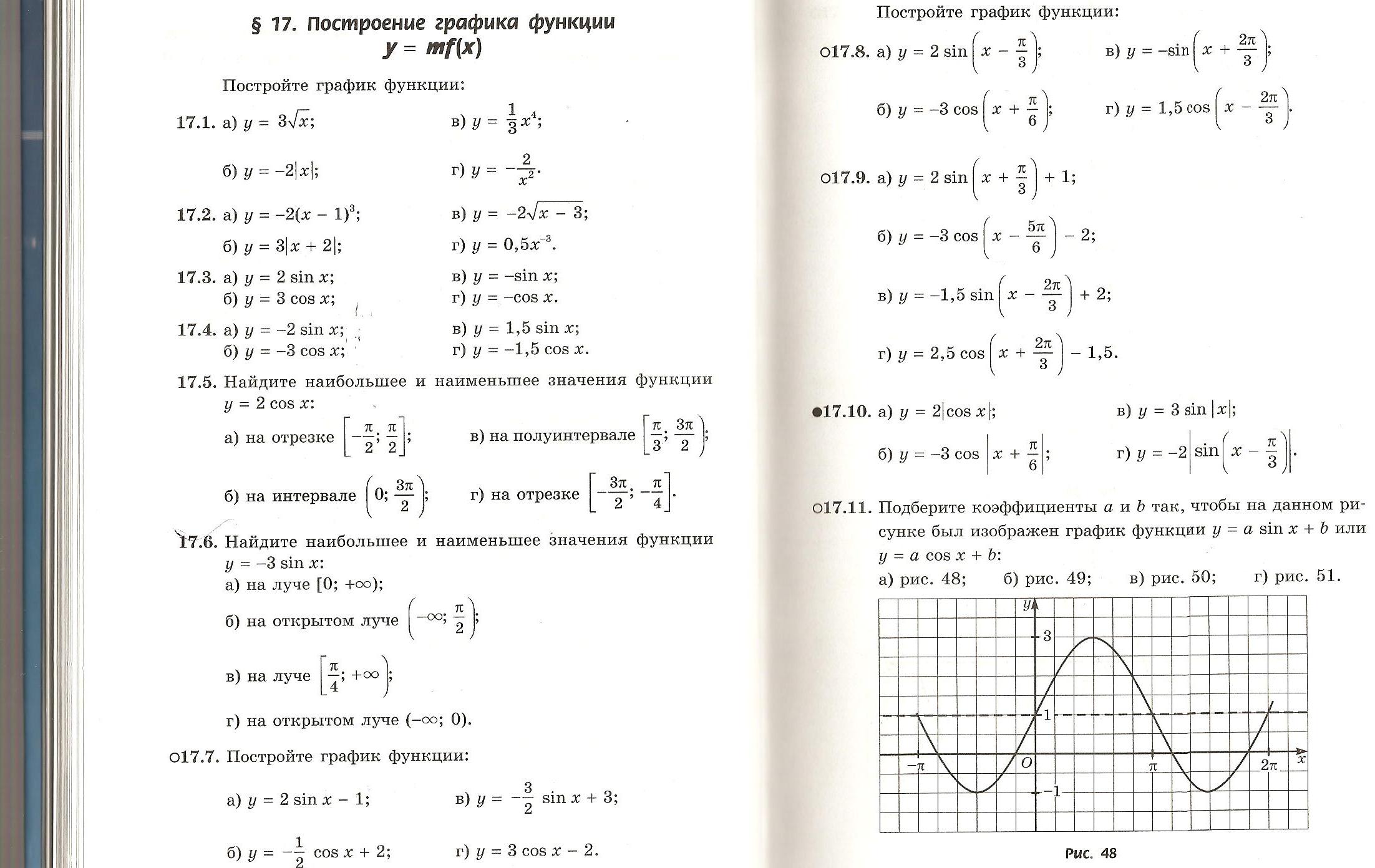 Ответ: y = 2sinx +1.Б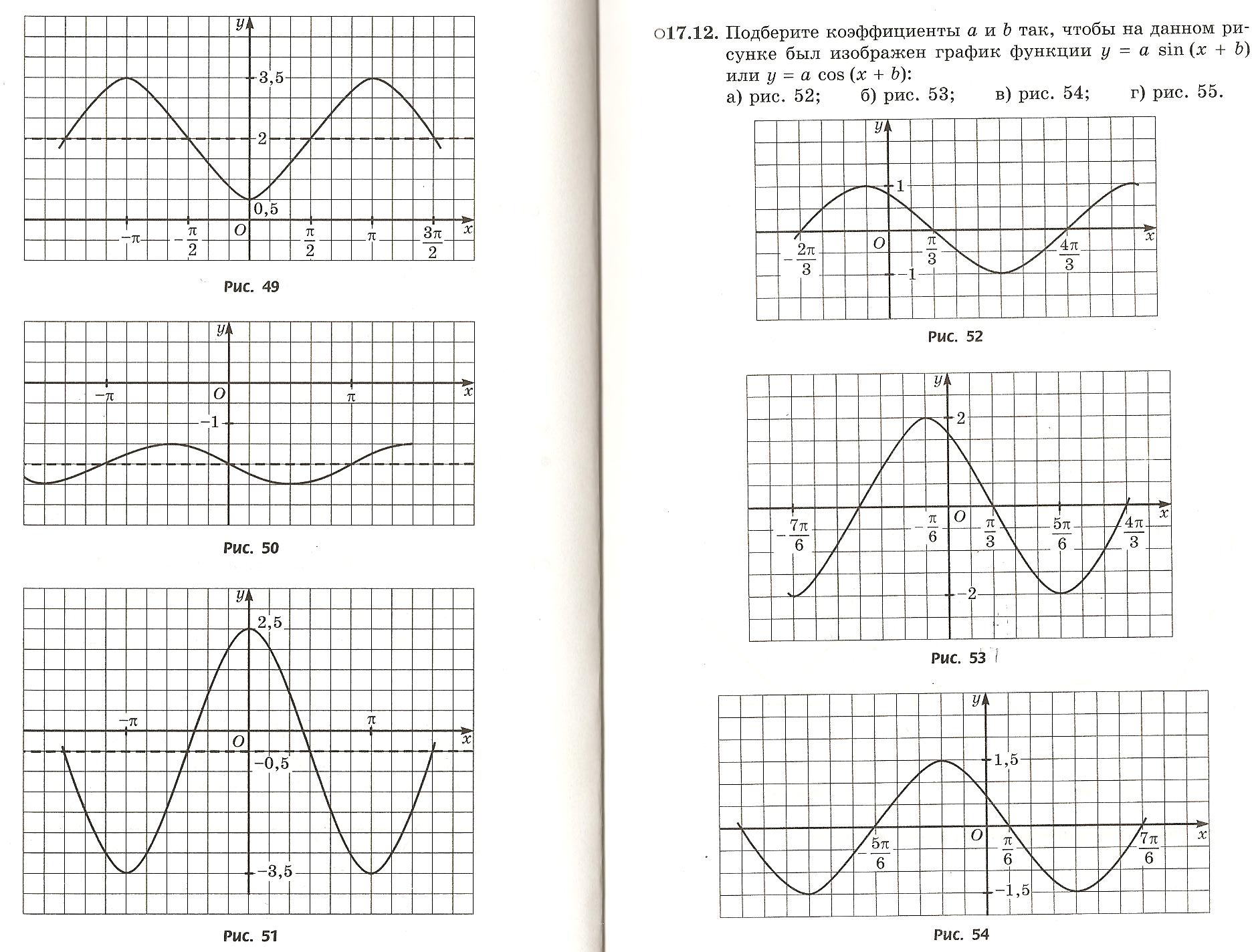 Ответ: y= - 0,5sinx -2.2) Подберите коэффициенты a и b так, чтобы на данном рисунке был изображен график функции y = asin(x+b) или y = acos(x+b).              С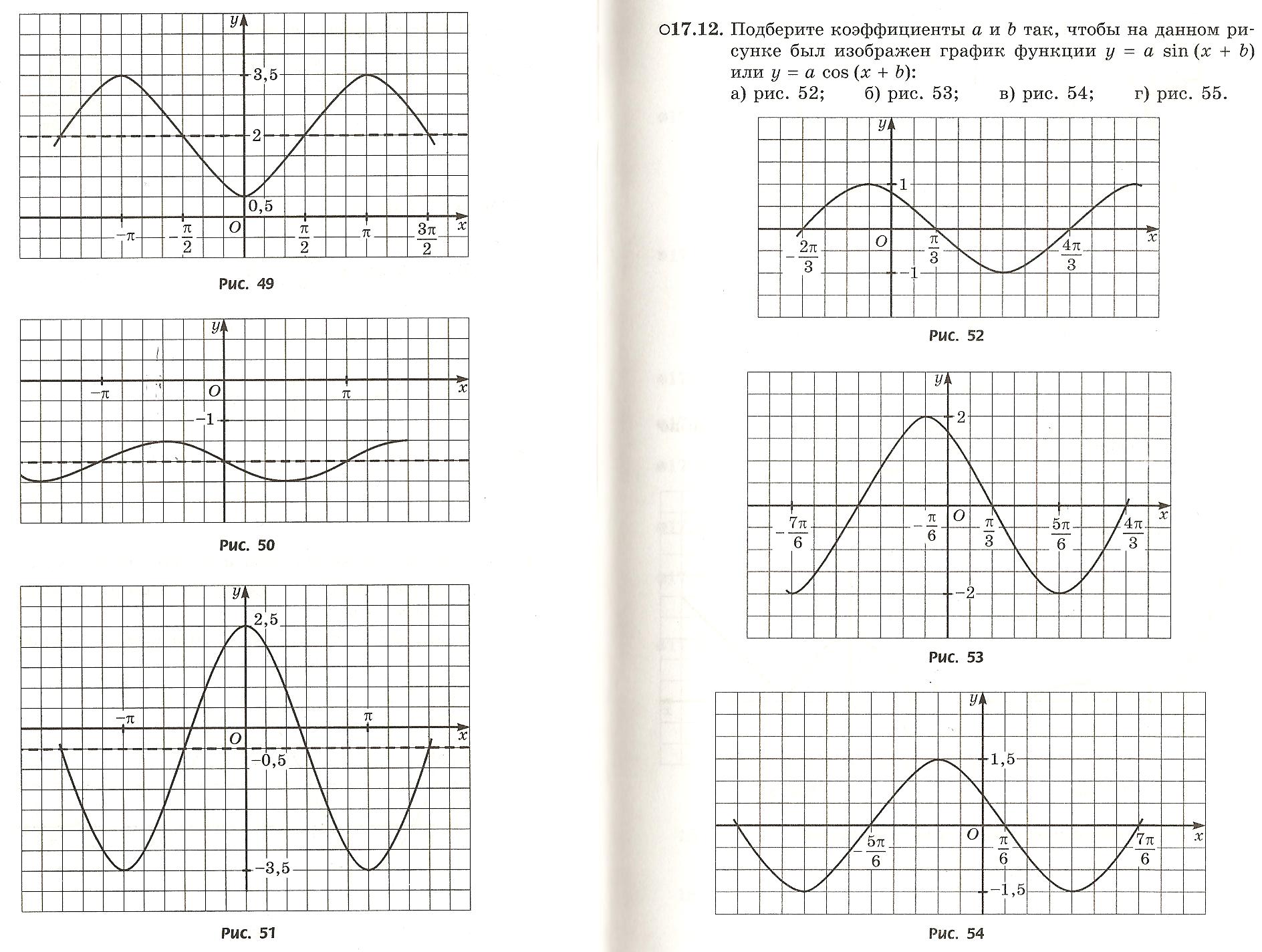             Ответ: y = cos ( x +  )  Закрепление материала (самостоятельная работа). Использование ЦОР Урок №15. http://school-collection.edu.ru/catalog/rubr/164c80ce-6e8a-48ff-8b3d-767f851bfe51/112908/Самопроверка на компьютерах. 
Проверьте самостоятельную работу с помощью компьютера и поставьте себе оценку  Домашнее задание. Номера из учебника  Рефлексия (цветовая). Постройте график функции у=2cosx одним из следующих цветов, которые на ваш взгляд соответствуют вашему настроению от проделанной вами работы
Красный - отличное
Зеленый - хорошее
Синий – удовлетворительное     Подведение итогов. ЭтапыВремяОрганизационный момент. 1 мин Постановка цели  урока.минИзучение нового материала,  связь новых знаний с ранее полученными. 9  мин4. Изучение нового материала с помощью  исследовательской  работы, формулировка выводов.   15 мин5. Первичное закрепление с помощью устной работы.5  мин6.Закрепление материала (самостоятельная работа ).8 мин7. Задание на дом.1 мин8. Рефлексия (цветовая).4 мин9. Подведение итогов.1 мин